Гоголева Наталья АлексеевнаПовар-универсалДата рождения: 26.10.1997 г.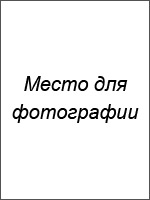 Город:  МоскваСемейное положение: не замужемТелефон: +7-xxx-xxx-xx-xxE-mail: …@ya.ruОбразование:Среднее профессиональное2013 – 2016 гг.,  Техникум малого бизнеса № 67, поварОпыт работы:Должность: повар- универсалДолжностные обязанности:Приготовление закусок, первых и вторых блюд, выпечки.Участие в формировании меню, в том числе для бизнес-ланчей.Разработка технологической карты блюда, подготовка калькуляции (должности технолога не было в штате).Формирование заявки на закупку продуктов, оборудования.Оформление заявок на ремонт и обслуживание оборудования кухни.Приемка продуктов и контроль качества.Контроль правильной раскладки продуктов в холодильные и морозильные камеры с учетом требований по срокам хранения, товарного соседства.Подготовка полуфабрикатов.Обеспечение выполнения требований к чистоте и порядку на кухне.Подготовка отчетов.Причина увольнения: низкая оплата труда.Дополнительная информация:Знание иностранных языков: английский базовый.Владение компьютером: опытный пользователь.Права категории «В».Навыки:Навык приготовления первых, вторых блюд и закусок.Высокое качество приготовленных блюд, соответствие рецептуре.Навык организации хранения продуктов и полуфабрикатов.Умение создавать и поддерживать требуемые условия по чистоте и порядку, не было никаких нареканий от проверяющих органов.Навык планирования запаса продуктов, своевременного пополнения запасов в соответствии с меню, разработанном на неделю.Личные качества: Организованность, аккуратность, педантичность, ответственность, люблю свою работу, изучаю рецептуру новых блюд, интересуюсь национальной кухней.Рекомендации с предыдущего места работы: 
предоставлю по требованиюОжидаемый уровень заработной платы: от 45 000 рублей.21.09.2016 — по наст. время«Патио», общественное питание